Antipasti      E Finger Food  Di Natale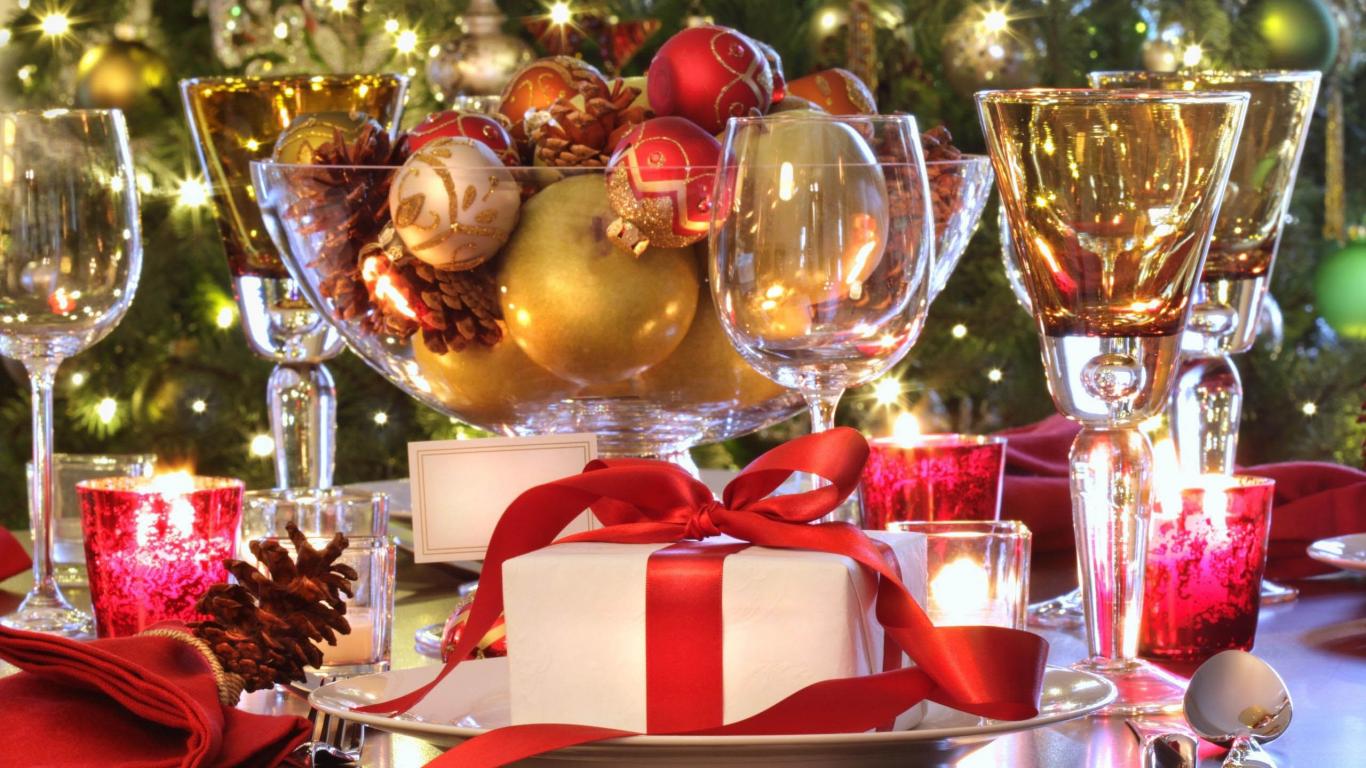 A cura de I Sapori di Casa